AANVRAAGFORMULIER SUBSIDIESPERIODIEKE ERFGOEDPUBLICATIES Met dit formulier kan je bij Erfgoedcel Denderland een subsidie aanvragen voor een periodieke erfgoedpublicatie. De voorwaarden en criteria om voor deze subsidie in aanmerking te komen vind je in het subsidiereglement voor periodieke erfgoedpublicaties. Het aanvraagformulier moet uiterlijk op 1 november ingediend worden, bij voorkeur digitaal via erfgoedcel@aalst.be Heb je nog vragen? Aarzel niet ons te contacteren!GEGEVENS VAN DE AANVRAGERNaam van de organisatie:      Rechtsvorm/statuut van de organisatie:      Adres maatschappelijke zetel:      Adres secretariaat:      Website van de organisatie:      Rekeningnummer van de organisatie: BE      GEGEVENS VAN DE CONTACTPERSOONNaam:       					Functie in de organisatie:       Adres:      Telefoon:      			Email:      GEGEVENS VAN DE PERIODIEKE PUBLICATIETitel van de periodieke publicatie:      Periodiciteit:      Onderwerp:      Aantal redactionele pagina’s:      Oplage:      Aantal abonnees of leden:      Kostprijs abonnement:      Partners: Geef aan wie uw partners zijn en wat hun aandeel is voor de periodieke erfgoedpublicatie.-	Partner:      	Aandeel:      -	Partner:      	Aandeel:      BEOORDELINGSCRITERIAIn het subsidiereglement beschrijft artikel 6 de beoordelingscriteria voor het verkrijgen van de subsidie voor periodieke erfgoedpublicaties. Kruis enkel aan wat van toepassing is en geef kort wat uitleg. Artikel 6. Bij de beoordeling van de subsidieaanvragen worden de volgende criteria positief geëvalueerd:☐ 6.1	De aanvrager is een organisatie en/of vereniging die steunt op een vrijwilligerswerking.☐ 6.2 	Om de publicatie te realiseren wordt bij voorkeur samengewerkt met verschillende partners en dragen verschillende auteurs bij. Ook samenwerking over de gemeentegrenzen heen is een pluspunt.☐ 6.3	De inhoud is origineel. De publicatie bevat in hoofdzaak bijdragen van goede inhoudelijke kwaliteit die nog niet eerder gepubliceerd werden.☐ 6.4	De bijdragen in de publicatie beschikken over een consistent kritisch apparaat, waarin verwezen wordt naar de gebruikte bronnen en literatuur. Ze zijn opgebouwd volgens een overzichtelijke en samenhangende structuur.☐ 6.5	De periodieke publicatie wordt uitgegeven met aandacht voor vormgeving (bv. een hedendaagse lay-out, eventueel professioneel vormgegeven) en volgens de moderne druktechnieken (bv. in kleur).☐ 6.6	Het taalgebruik in de publicatie is verzorgd.☐ 6.7	Per jaargang telt de periodieke publicatie een substantieel aantal redactionele pagina’s (publiciteit of reclameboodschappen van eventuele sponsors buiten beschouwing gelaten).☐ 6.8	De periodieke publicatie verschijnt met een substantiële oplage.☐ 6.9 	De publicatie is thematisch gevarieerd: er komen diverse onderwerpen en thema’s aan bod.☐ 6.10	De inhoud van de publicatie of de publicatie zelf wordt actief verspreid en ontsloten naar een zo breed mogelijk doelpubliek. Drempels om de erfgoedpublicaties naar een mogelijk doelpubliek te brengen worden zo veel mogelijk vermeden of verlaagd. Voorbeelden hiervan zijn:☐ 	de periodieke publicatie is te consulteren in bibliotheken of documentatiecentra in de regio☐ 	de periodieke publicatie of de inhoud ervan is digitaal consulteerbaar via de eigen website, via andere websites, de inhoud wordt aangevuld op Wikipedia met referenties … ☐ 	de periodieke publicatie of de inhoud ervan is ingegeven op de artikelendatabank van Heemkunde Vlaanderen of er wordt meegewerkt aan gelijkaardige initiatieven☐ 	de periodieke publicatie of de inhoud ervan is terug te vinden op sociale media☐ 	de gedrukte periodieke publicatie wordt aangeboden aan een zo laag mogelijke financiële bijdrage, en de digitale periodieke publicatie zit eerder niet achter een betaalmuur, om de financiële drempel zo veel mogelijk te beperken☐ 6.11	Er wordt aandacht geschonken aan een duurzame bewaring van de periodieke publicatie door: ☐ 6.12	Aan de kwaliteit van het totaalconcept wordt evenveel belang gehecht als aan het invullen van de afzonderlijke beoordelingscriteria.☐ Andere elementen die kunnen bijdragen tot een gunstige beoordeling: UITGAVEN EN INKOMSTENBewijsstukken dienen te worden meegeleverd met dit aanvraagformulier.Gevraagd subsidiebedrag: kruis aan wat van toepassing is: ☐ 	Gewone periodieke erfgoedpublicatie: max. €500,- per jaargang.☐	 Periodieke wetenschappelijke erfgoedpublicatie met bovenlokale werking: max. €2000,- per jaargang.VERPLICHTINGEN☐  	Een overzicht met bewijsstukken van de uitgaven en inkomsten van de periodieke publicatie werden bijgevoegd bij dit document. ☐ 	Eén exemplaar uit de jaarproductie van de periodieke publicatie (waarvoor een subsidie wordt aangevraagd) werd bezorgd aan de erfgoedcel. In het geval van een jaarboek gaat het om de publicatie die in het voorgaande jaar of in de periode tussen 1 juli van het voorgaande jaar en 30 juni van het lopende jaar verschenen is. In het geval van een tijdschrift wordt één exemplaar gevraagd van de nummers die verschenen zijn in het lopende jaar. In het geval van een digitale periodieke erfgoedpublicatie werd een digitale kopie bezorgd aan de erfgoedcel. ☐ 	Het logo van Erfgoedcel Denderland en van de Vlaamse Gemeenschap werd in elke periodieke publicatie (gedrukt of digitaal) vermeld.ONDERTEKENINGIk verklaar dat alle gegevens in het aanvraagformulier naar waarheid zijn ingevuld.Ik verklaar dat ik het subsidiereglement voor periodieke erfgoedpublicaties van Erfgoedcel Denderland volledig gelezen heb en ermee akkoord ga.Ik verklaar dat de voorwaarden uit het subsidiereglement voor periodieke erfgoedpublicaties zullen nageleefd worden. Naam :			 	     Naam van de organisatie:	     Datum en handtekening:	  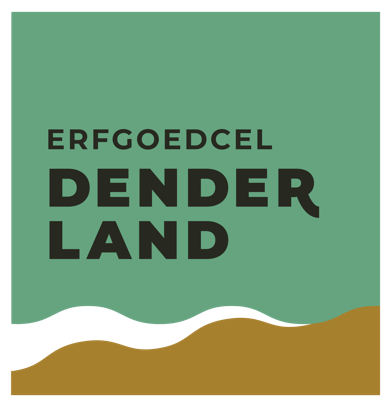 © Intergemeentelijke Projectvereniging Erfgoed DenderlandOnderwijsstraat 19300 AalstTel: 053 72 33 65www.erfgoedceldenderland.bewww.MADEinDENDERLAND.beINKOMSTENINKOMSTEN€ Verkoop / abonnementen€ € :€ € € € Totaal€ UITGAVENUITGAVEN€ € € € € € € € Totaal€ 